ΧΡΗΣΗ ΓΡΑΜΜΩΝ ΣΧΕΔΙΑΣΗΣ – ΕΝΔΕΙΚΤΙΚΕΣ ΤΟΜΕΣ	1. ΒΟΛΒΟΛΑΜΕΣ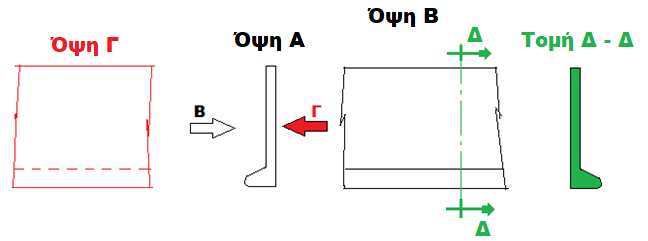 2. ΓΩΝΙΕΣ ΙΣΟΣΚΕΛΕΙΣ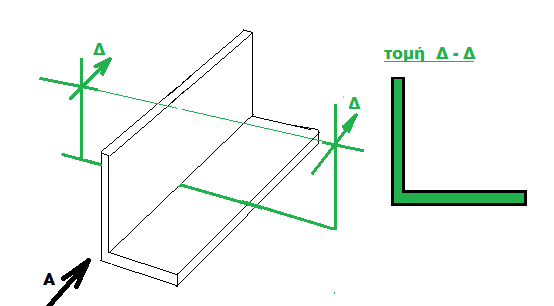 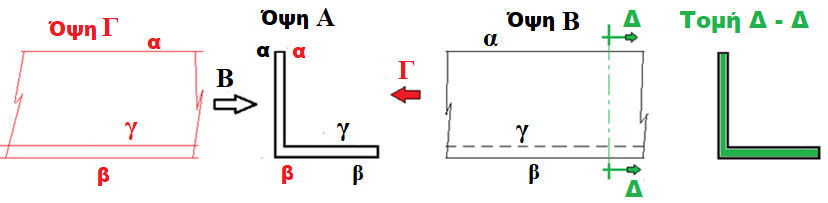 3. ΓΩΝΙΕΣ   ΑΝΙΣΟΣΚΕΛΕΙΣ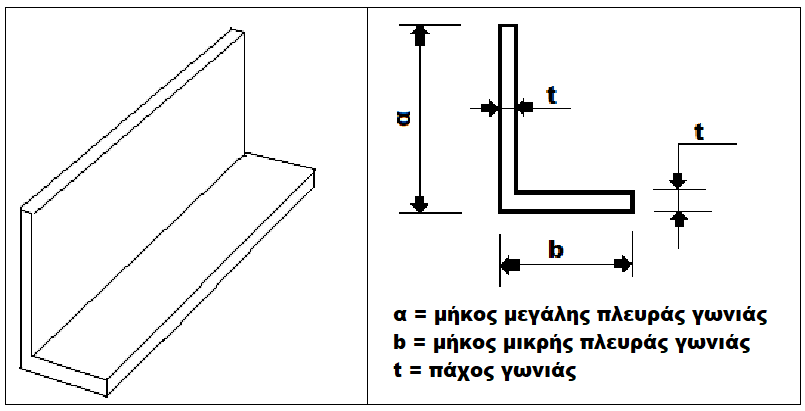 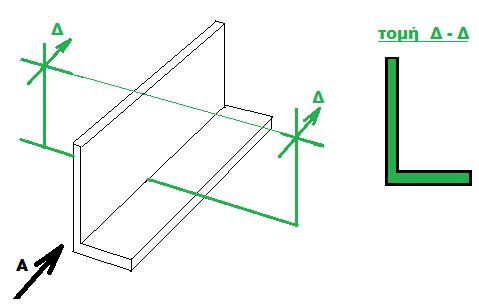 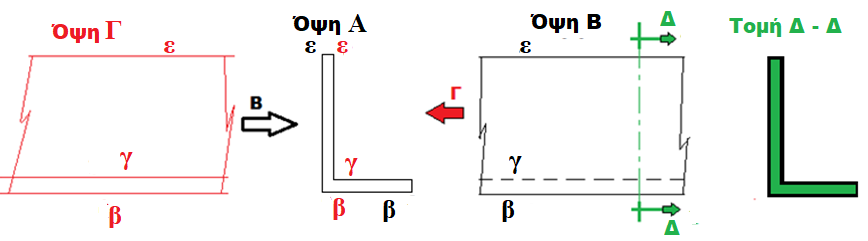 4. ΔΟΚΟΙ ΜΟΡΦΗΣ    Τ               f = flat bar (fb, FB)             w = web           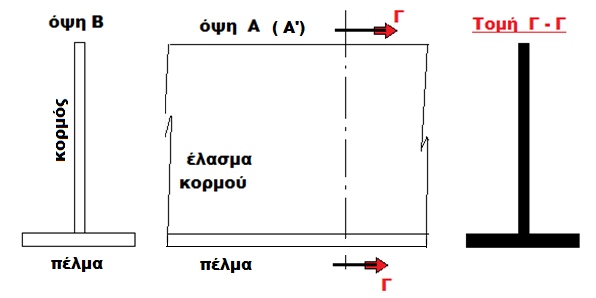 5. ΔΟΚΟΙ ΤΥΠΟΥ   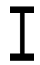 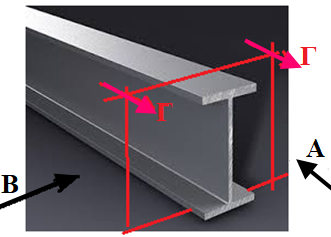 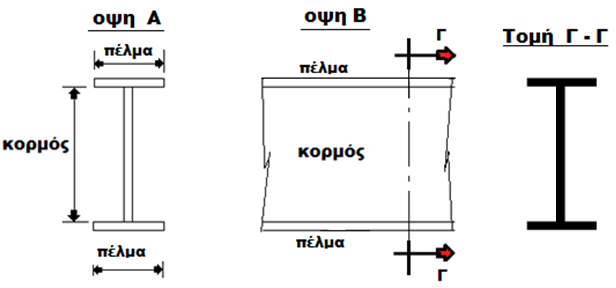 i6. Μορφοσίδηρος ΤΕΤΡΑΓΩΝΗΣ ΚΟΙΛΗΣ ΔΙΑΤΟΜΗΣ 7. Μορφοσίδηρος ΣΤΡΟΓΓΥΛΗΣ ΚΟΙΛΗΣ ΔΙΑΤΟΜΗΣ (ΣΩΛΗΝΑΣ)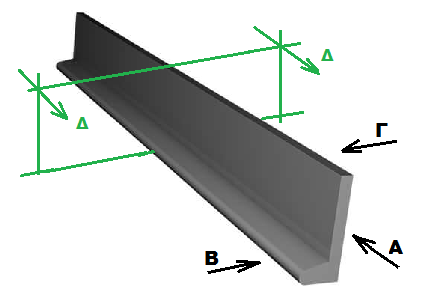 Όψη  Α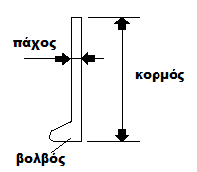 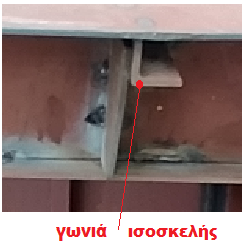 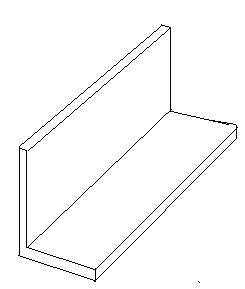 b = πλευρά γωνιάς       t = πάχος γωνιάς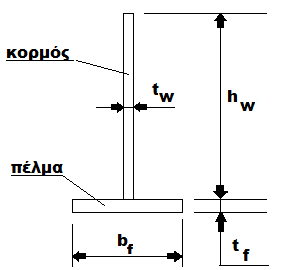                      (α)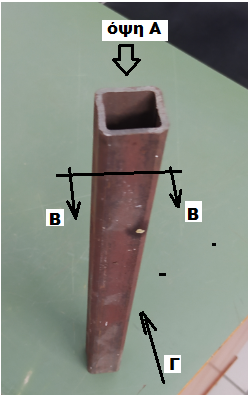 (α)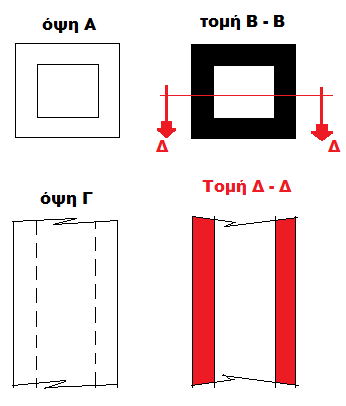 (β)